Guía de Estudio 5TítuloLa Bioética Médica.Objetivos• Analizar la Bioética Médica como una corriente ética más dentro del contexto económico político y sociocultural actual.OrientacionesUna vez revisada la Conferencia sobre el tema, el alumno debe buscar en el CD, el artículo del Profesor Marcelino Pérez Cárdenas y otros autores titulado: Ética Médica y Bioética. Perspectiva Filosófica.Una atenta lectura al material orientado le recordará al estudiante los principales acontecimientos que en el orden económico, político y científico en general dieron lugar a la aparición de la Bioética , la cual una vez definida podrá profundizar en su posterior desdoblamiento en Bioética Global, Bioética Profunda y Bioética Médica.Es precisamente en lo referido a la Bioética Médica que el estudiante debe argumentar las condiciones específicas sociales, políticas, científicas y tecnológicas que potenciaron la medicalización de la Bioética , profundizando en la relación entre la Bioética y la Filosofía lo cual le permitirá estar en mejores condiciones de entender los aportes y limitaciones de esta nueva disciplina en el enfrentamiento de dilemas éticos nunca antes vistos; para lo cual el estudiante debe retomar la conferencia sobre la Bioética Médica en los que se encontrará muy bien estructurados éstos dilemas ético-filosóficos que se dan: Al inicio de la vida.En el desarrollo de la vida.Al final de vida. Tomando en cuanta lo planteado en el video y siguiendo la lectura del artículo del profesor Marcelino Pérez, ya en el acápite de la Bioética Médica el estudiante prestará atención a la fundamentación que hace el autor en torno a los grupos sociales que impulsan la aparición de la Bioética (personas con acceso a los servicios de salud) y los países donde se gesta, (EU, Europa, etc.) países con alto desarrollo tecnológico en los servicios sanitarios y donde se aplica medicina de punta con alto grado de comercialización. "El que paga manda" Es precisamente en este entorno, con un criterio burgués de justicia y de "Democracia Participativa" que se incorporan muy fácilmente propuestas tan atrayentes como la de que el paciente también tiene derecho a opinar sobre su posible terapia (principio de autonomía) u otras tendentes a proteger al enfermo de prácticas médicas deshumanizadas.El alumno precisará en la pág. 163 del referido artículo como el profesor Marcelino califica el surgimiento de la Bioética Médica como el inicio de la revolución burguesa en el campo de las relaciones morales en la esfera de la salud orientada a la eliminación del desfasaje histórico existente entre éstas, que aún conservan el carácter jerárquico, despótico y el resto de las relaciones sociales del sistema capitalista." y continúa el profesor "El carácter tardío de dicha revolución se iniciaba en condiciones en que el capitalismo se aprestaba a iniciar la globalización económica neoliberal".No obstante las inferencias que puede hacer el estudiante y que serán objeto de discusión en los encuentros con su profesor es bueno precisar que en la propia pág. 163 del referido artículo se fundamentan como la Bioética Médica es portadora de un grupo de valores y temas de discusión en medicina a los cuales no escapa ninguna sociedad y sí tuviéramos que ser más precisos diríamos que Cuba no es ajena por su condición de vanguardia y pionera en prácticas médicas de última generación, pese a su condición de país subdesarrollado, etc.Dentro de los aspectos que este artículo hacen un balance favorable a la Bioética Médica, el estudiante debe prestar atención a los siguientes:1ro. La Bioética Médica renovaría el interés por el estudio de los problemas éticos en general y en particular de aquellos que tienen que ver con la salud.2do. Llamaría la atención sobre la necesidad de humanización, democratización y moralización de la asistencia investigativa y prácticas médicas.3er. Promoverá la introducción de los enfoques axiológicos etc.Finalmente quisiéramos que el estudiante tratara de responder las siguientes preguntas.1. Sobre la Bioética responda:a)  ¿Por qué se produce su inclinación o derivación de una Bioética Global a la Bioética Médica ? b)  ¿Qué relación existe entre la Bioética y la Ética Médica. ¿La sustituye? ¿La complementa? ¿Es necesaria? c)  ¿Cuáles con los principios esenciales que formula la Bioética Médica? ¿Son aplicables a nuestro sistema de salud? d)   Es la Bioética una disciplina neutral, apolítica, desideologizada. ¿Cuáles son sus principales sustentos ético-filosóficos?2. Mencione y explique algunos de los principales problemas ético-filosóficos de la medicina actual. Guía de Estudio 5TítuloLa Bioética Médica.Objetivos• Analizar la Bioética Médica como una corriente ética más dentro del contexto económico político y sociocultural actual.OrientacionesUna vez revisada la Conferencia sobre el tema, el alumno debe buscar en el CD, el artículo del Profesor Marcelino Pérez Cárdenas y otros autores titulado: Ética Médica y Bioética. Perspectiva Filosófica.Una atenta lectura al material orientado le recordará al estudiante los principales acontecimientos que en el orden económico, político y científico en general dieron lugar a la aparición de la Bioética , la cual una vez definida podrá profundizar en su posterior desdoblamiento en Bioética Global, Bioética Profunda y Bioética Médica.Es precisamente en lo referido a la Bioética Médica que el estudiante debe argumentar las condiciones específicas sociales, políticas, científicas y tecnológicas que potenciaron la medicalización de la Bioética , profundizando en la relación entre la Bioética y la Filosofía lo cual le permitirá estar en mejores condiciones de entender los aportes y limitaciones de esta nueva disciplina en el enfrentamiento de dilemas éticos nunca antes vistos; para lo cual el estudiante debe retomar la conferencia sobre la Bioética Médica en los que se encontrará muy bien estructurados éstos dilemas ético-filosóficos que se dan: Al inicio de la vida.En el desarrollo de la vida.Al final de vida. Tomando en cuanta lo planteado en el video y siguiendo la lectura del artículo del profesor Marcelino Pérez, ya en el acápite de la Bioética Médica el estudiante prestará atención a la fundamentación que hace el autor en torno a los grupos sociales que impulsan la aparición de la Bioética (personas con acceso a los servicios de salud) y los países donde se gesta, (EU, Europa, etc.) países con alto desarrollo tecnológico en los servicios sanitarios y donde se aplica medicina de punta con alto grado de comercialización. "El que paga manda" Es precisamente en este entorno, con un criterio burgués de justicia y de "Democracia Participativa" que se incorporan muy fácilmente propuestas tan atrayentes como la de que el paciente también tiene derecho a opinar sobre su posible terapia (principio de autonomía) u otras tendentes a proteger al enfermo de prácticas médicas deshumanizadas.El alumno precisará en la pág. 163 del referido artículo como el profesor Marcelino califica el surgimiento de la Bioética Médica como el inicio de la revolución burguesa en el campo de las relaciones morales en la esfera de la salud orientada a la eliminación del desfasaje histórico existente entre éstas, que aún conservan el carácter jerárquico, despótico y el resto de las relaciones sociales del sistema capitalista." y continúa el profesor "El carácter tardío de dicha revolución se iniciaba en condiciones en que el capitalismo se aprestaba a iniciar la globalización económica neoliberal".No obstante las inferencias que puede hacer el estudiante y que serán objeto de discusión en los encuentros con su profesor es bueno precisar que en la propia pág. 163 del referido artículo se fundamentan como la Bioética Médica es portadora de un grupo de valores y temas de discusión en medicina a los cuales no escapa ninguna sociedad y sí tuviéramos que ser más precisos diríamos que Cuba no es ajena por su condición de vanguardia y pionera en prácticas médicas de última generación, pese a su condición de país subdesarrollado, etc.Dentro de los aspectos que este artículo hacen un balance favorable a la Bioética Médica, el estudiante debe prestar atención a los siguientes:1ro. La Bioética Médica renovaría el interés por el estudio de los problemas éticos en general y en particular de aquellos que tienen que ver con la salud.2do. Llamaría la atención sobre la necesidad de humanización, democratización y moralización de la asistencia investigativa y prácticas médicas.3er. Promoverá la introducción de los enfoques axiológicos etc.Finalmente quisiéramos que el estudiante tratara de responder las siguientes preguntas.1. Sobre la Bioética responda:a)  ¿Por qué se produce su inclinación o derivación de una Bioética Global a la Bioética Médica ? b)  ¿Qué relación existe entre la Bioética y la Ética Médica. ¿La sustituye? ¿La complementa? ¿Es necesaria? c)  ¿Cuáles con los principios esenciales que formula la Bioética Médica? ¿Son aplicables a nuestro sistema de salud? d)   Es la Bioética una disciplina neutral, apolítica, desideologizada. ¿Cuáles son sus principales sustentos ético-filosóficos?2. Mencione y explique algunos de los principales problemas ético-filosóficos de la medicina actual. 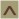 